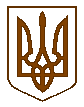 УКРАЇНАБілокриницька   сільська   радаРівненського   району    Рівненської    областіВ И К О Н А В Ч И Й       К О М І Т Е Т  РІШЕННЯвід  20  червня   2019  року                                                                           №  97                                           Про дозвіл на газифікаціюсадового будинку	Розглянувши  заяву гр. Дем’янович Романа Миколайовича  про дозвіл на газифікацію житлового будинку в с. Біла Криниця по вул. Чорновола, 82б, Рівненського району, Рівненської області, керуючись ст. 30 Закону України «Про місце самоврядування в Україні», виконавчий комітет Білокриницької сільської радиВ И Р І Ш И В :Дати дозвіл на газифікацію житлового  будинку   гр. Дем’янович Р.М.  в  с. Біла Криниця по вул. Чорновола, 82б, Рівненського району, Рівненської області.Зобов’язати гр. Дем’янович Р.М.   виготовити відповідну проектну документацію та погодити її згідно чинного законодавства.Після будівництва газопроводів передати їх безкоштовно на баланс ПАТ «Рівнегаз Збут».Сільський голова                                                                                      Т. Гончарук